EK-15	Vendor Formu   Complete either Section 2 or Section 3 (not both)I, _____________________, in my capacity as ________________________________, hereby authorize the agency to direct payments for goods and services to the above account.                                                                 Signature:  ___________________________________________________                                                                                                                                                                                                                                                                                                                                                                                              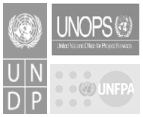  (VENDOR / PERSON PROFILE UPDATESECTION 1 (For Internal Use only)                                 UN INFORMATIONSECTION 1 (For Internal Use only)                                 UN INFORMATIONSECTION 1 (For Internal Use only)                                 UN INFORMATIONRequesting Person:Date: 
     Atlas Vendor No:      First Name / Last Name/ExtensionFirst Name / Last Name/ExtensionUN Index No:          Vendor Type: STAFF MEMBER  RETIREE  UNV   SC  FAMILY BENEFICIARY   SSA/iC/RLA  MEETING PARTICIPANT    FELLOW   PARTNER-GOV  PARTNER-IGO/NGO   PARTNER-GRANT   SUPPLIER-IND   SUPPLIER-COM     SUPPLIER-NGO/IGO    SUPPLIER-UNIV    UN AG        DONORVendor Type: STAFF MEMBER  RETIREE  UNV   SC  FAMILY BENEFICIARY   SSA/iC/RLA  MEETING PARTICIPANT    FELLOW   PARTNER-GOV  PARTNER-IGO/NGO   PARTNER-GRANT   SUPPLIER-IND   SUPPLIER-COM     SUPPLIER-NGO/IGO    SUPPLIER-UNIV    UN AG        DONORVendor Type: STAFF MEMBER  RETIREE  UNV   SC  FAMILY BENEFICIARY   SSA/iC/RLA  MEETING PARTICIPANT    FELLOW   PARTNER-GOV  PARTNER-IGO/NGO   PARTNER-GRANT   SUPPLIER-IND   SUPPLIER-COM     SUPPLIER-NGO/IGO    SUPPLIER-UNIV    UN AG        DONORadd vendor’s travel profile in T&E module :   yes        no      add vendor’s travel profile in T&E module :   yes        no      add vendor’s travel profile in T&E module :   yes        no      eXPORT TO Ultramar   yes  (if ticket will be purchased from H.Q travel Agency)   no eXPORT TO Ultramar   yes  (if ticket will be purchased from H.Q travel Agency)   no eXPORT TO Ultramar   yes  (if ticket will be purchased from H.Q travel Agency)   no SECTION 2                                             PERSON INFORMATION (For Individuals only)SECTION 2                                             PERSON INFORMATION (For Individuals only)SECTION 2                                             PERSON INFORMATION (For Individuals only)SECTION 2                                             PERSON INFORMATION (For Individuals only)Last Name                                                                                                              First Name                                                                                     Middle Name Last Name                                                                                                              First Name                                                                                     Middle Name Last Name                                                                                                              First Name                                                                                     Middle Name Last Name                                                                                                              First Name                                                                                     Middle Name NationalityNationalitySex:     Male     Female Sex:     Male     Female AddressAddressAddressAddressCity, 	State/Province/County 	Postal Code (ZIP) 	CountryCity, 	State/Province/County 	Postal Code (ZIP) 	CountryCity, 	State/Province/County 	Postal Code (ZIP) 	CountryCity, 	State/Province/County 	Postal Code (ZIP) 	CountryE-mail Address Telephone NumberTelephone NumberPassport/National Identification Number (as applicable):SECTION 3                                         SUPPLIER INFORMATION (For Companies only)SECTION 3                                         SUPPLIER INFORMATION (For Companies only)SECTION 3                                         SUPPLIER INFORMATION (For Companies only)SECTION 3                                         SUPPLIER INFORMATION (For Companies only)SECTION 3                                         SUPPLIER INFORMATION (For Companies only)Company Name:    Company Name:    Parent Company Name (if applicable)                                                                                                                                                                                                Web Site URL: (if applicable)Web Site URL: (if applicable) Street Address         Street Address         Street Address         Street Address         Street Address        City                                                           State/Province/County              Postal CodeCity                                                           State/Province/County              Postal CodeCity                                                           State/Province/County              Postal Code Country CountryContact Person (MAIN ADDRESS)TelephoneTelephoneFax E-mail Address Name: Title:        SECTION 4                                 BENEFICIARY BANKING INFORMATION SECTION 4                                 BENEFICIARY BANKING INFORMATION SECTION 4                                 BENEFICIARY BANKING INFORMATION SECTION 4                                 BENEFICIARY BANKING INFORMATION SECTION 4                                 BENEFICIARY BANKING INFORMATION SECTION 4                                 BENEFICIARY BANKING INFORMATION SECTION 4                                 BENEFICIARY BANKING INFORMATION SECTION 4                                 BENEFICIARY BANKING INFORMATION SECTION 4                                 BENEFICIARY BANKING INFORMATION Bank Name                                                                                    Bank Name                                                                                    Bank Name                                                                                    Bank Name                                                                                    Bank Name                                                                                    Bank Name                                                                                    Bank Name                                                                                    Bank Name                                                                                    Bank Name                                                                                    Bank ID:Default accountYES               NO                                      For US banks only use whether:  (9 digits)ACH                                Fed wire  For US banks only use whether:  (9 digits)ACH                                Fed wire  For US banks only use whether:  (9 digits)ACH                                Fed wire  For US banks only use whether:  (9 digits)ACH                                Fed wire  For US banks only use whether:  (9 digits)ACH                                Fed wire  SWIFT code  8 or 11 characters (required for overboard payments)SWIFT code  8 or 11 characters (required for overboard payments)Branch ID: (for Canadian Banks only) 9 digits routing no. Branch ID: (for Canadian Banks only) 9 digits routing no. Branch ID: (for Canadian Banks only) 9 digits routing no. Branch ID: (for Canadian Banks only) 9 digits routing no. Branch Name: Branch Name: Branch Name: Branch Name: Branch Name: Street Address: Street Address: Street Address: Street Address: Street Address: Street Address: Street Address: Street Address: Street Address: City                                                                      State/Province                                               Postal Code   	CountryCity                                                                      State/Province                                               Postal Code   	CountryCity                                                                      State/Province                                               Postal Code   	CountryCity                                                                      State/Province                                               Postal Code   	CountryCity                                                                      State/Province                                               Postal Code   	CountryCity                                                                      State/Province                                               Postal Code   	CountryCity                                                                      State/Province                                               Postal Code   	CountryCity                                                                      State/Province                                               Postal Code   	CountryCity                                                                      State/Province                                               Postal Code   	CountrySECTION 5                                  BENEFICIARY BANK ACCOUNT DETAILSSECTION 5                                  BENEFICIARY BANK ACCOUNT DETAILSSECTION 5                                  BENEFICIARY BANK ACCOUNT DETAILSSECTION 5                                  BENEFICIARY BANK ACCOUNT DETAILSSECTION 5                                  BENEFICIARY BANK ACCOUNT DETAILSSECTION 5                                  BENEFICIARY BANK ACCOUNT DETAILSSECTION 5                                  BENEFICIARY BANK ACCOUNT DETAILSSECTION 5                                  BENEFICIARY BANK ACCOUNT DETAILSSECTION 5                                  BENEFICIARY BANK ACCOUNT DETAILSAccount Name: (name as it appears on bank account)Account Name: (name as it appears on bank account)Account Name: (name as it appears on bank account)Account Name: (name as it appears on bank account)Account Name: (name as it appears on bank account)Bank Account Currency    US$                                Other (PLEASE INDICATE)   ___Bank Account Currency    US$                                Other (PLEASE INDICATE)   ___Bank Account Currency    US$                                Other (PLEASE INDICATE)   ___Bank Account Currency    US$                                Other (PLEASE INDICATE)   ___Bank Account No. : Bank Account No. : Bank Account No. : Bank Account No. : Bank Account No. : Account Type:            Checking                               SavingsAccount Type:            Checking                               SavingsAccount Type:            Checking                               SavingsAccount Type:            Checking                               SavingsIBAN (European Banks)_Boxes for max number of digitsIBAN (European Banks)_Boxes for max number of digitsIBAN (European Banks)_Boxes for max number of digitsIBAN (European Banks)_Boxes for max number of digitsIBAN (European Banks)_Boxes for max number of digitsIBAN (European Banks)_Boxes for max number of digitsIBAN (European Banks)_Boxes for max number of digitsIBAN (European Banks)_Boxes for max number of digitsIBAN (European Banks)_Boxes for max number of digitsTransit  Code ( 5 digit ) Canadian BanksTransit  Code ( 5 digit ) Canadian BanksTransit  Code ( 5 digit ) Canadian BanksSort Code (6 digits ) UK  BanksSort Code (6 digits ) UK  BanksSort Code (6 digits ) UK  BanksBSB code (6 digit) Australia BanksBSB code (6 digit) Australia BanksBSB code (6 digit) Australia BanksBank Information for Intermediary/Correspondent Bank ( if applicable)Bank Information for Intermediary/Correspondent Bank ( if applicable)Bank Information for Intermediary/Correspondent Bank ( if applicable)Bank Information for Intermediary/Correspondent Bank ( if applicable)Bank Information for Intermediary/Correspondent Bank ( if applicable)Bank Information for Intermediary/Correspondent Bank ( if applicable)Bank Information for Intermediary/Correspondent Bank ( if applicable)Bank Information for Intermediary/Correspondent Bank ( if applicable)Bank Information for Intermediary/Correspondent Bank ( if applicable)Name of Bank :                                                                                                              Name of Bank :                                                                                                              Name of Bank :                                                                                                              Name of Bank :                                                                                                              Name of Bank :                                                                                                              Address of Bank :                                                  Address of Bank :                                                  Address of Bank :                                                  Address of Bank :                                                  Bank Account No                                                                                                           (of beneficiary bank with intermediary bank)                                                                 Bank Account No                                                                                                           (of beneficiary bank with intermediary bank)                                                                 Bank Account No                                                                                                           (of beneficiary bank with intermediary bank)                                                                 Bank Account No                                                                                                           (of beneficiary bank with intermediary bank)                                                                 Bank Account No                                                                                                           (of beneficiary bank with intermediary bank)                                                                 SWIFT Code:                                                        SWIFT Code:                                                        SWIFT Code:                                                        Fed  wire  No. ( US banks only)SECTION 6                                  TRAVEL AND EXPENSES PROFILE UPDATE (as per passport)SECTION 6                                  TRAVEL AND EXPENSES PROFILE UPDATE (as per passport)SECTION 6                                  TRAVEL AND EXPENSES PROFILE UPDATE (as per passport)SECTION 6                                  TRAVEL AND EXPENSES PROFILE UPDATE (as per passport)Note - Kindly fill up this section only if the vendor’s travel profile needs to be updated in T&E module. Note - Kindly fill up this section only if the vendor’s travel profile needs to be updated in T&E module. SetIDVendor BUVendor BUFirst Name (As in Passport):Last Name  (As in Passport):Last Name  (As in Passport):Note: Leave blank if the information is available in passport or ID card copy.Date of BirthPlace of BirthPlace of BirthNote: Leave blank if the information is available in passport or ID card copy.